МУНИЦИПАЛЬНОЕ  ОБРАЗОВАНИЕ   КЛОПИЦКОЕ СЕЛЬСКОЕ ПОСЕЛЕНИЕВОЛОСОВСКОГО МУНИЦИПАЛЬНОГО  РАЙОНАЛЕНИНГРАДСКОЙ  ОБЛАСТИСОВЕТ  ДЕПУТАТОВКЛОПИЦКОГО СЕЛЬСКОГО ПОСЕЛЕНИЯР Е Ш Е Н И Е(двадцать первое заседание первого созыва)от 30.06.2021 года                      № 111О согласовании предложения по внесению уточнений в раздел 2.9 Графическое описание границ Волосовского муниципального района Ленинградской области и графическое описание границ муниципальных образований, входящих в состав Волосовского муниципального района Ленинградской области в составе приложения 3 к областному закону Ленинградской области от 15 июня 2010 года № 32-оз (с изменениями) «Об административно-территориальном устройстве Ленинградской области и порядке его изменения»На основании Федерального закона от 06.10.2003 №131-ФЗ «Об общих принципах организации местного самоуправления в Российской Федерации»,
а также Уставом муниципального образования Клопицкое сельское поселение Волосовского муниципального района Ленинградской области, рассмотрев представленные предложения по внесению уточнений, совет депутатов муниципального образования Клопицкое сельское поселение Волосовского муниципального района  Ленинградской области РЕШИЛ:Согласовать Предложения по внесению уточнений в раздел 2.9 Графическое описание границ Волосовского муниципального района Ленинградской области и графическое описание границ муниципальных образований, входящих в состав Волосовского муниципального района Ленинградской области в составе приложения 3 к областному закону Ленинградской области от 15 июня 2010 года № 32-оз (с изменениями) «Об административно-территориальном устройстве Ленинградской области и порядке его изменения» согласно приложению.Опубликовать (обнародовать) данное решение  в общественно-политической газете «Сельская новь» и разместить на официальном сайте МО Клопицкое  сельское поселение в сети Интернет.Настоящее решение вступает в силу после его официального опубликования (обнародования). Глава Муниципального образования Клопицкое сельское поселение                                            Т.В.КомароваПриложение к Решению совета депутатовМО Клопицкое сельское поселение Волосовского муниципального района Ленинградской области от 30.06.2021 года № 111Предложения по внесению уточнений в раздел 2.9 Графическое описание границ Волосовского муниципального района Ленинградской области и графическое описание границ муниципальных образований, входящих в состав Волосовского муниципального района Ленинградской области в составе приложения 3 к областному закону Ленинградской области от 15 июня 2010 года № 32-оз (с изменениями) «Об административно-территориальном устройстве Ленинградской области и порядке его изменения»В связи с выявленными пересечениями границ муниципального образования Волосовское городское поселение при внесении сведений о границе города Волосово и деревни Лагоново в ЕГРН главами поселений рассмотрены и согласованы уточнения границ поселений с внесением изменений в графическое описание границ в составе приложения 3 к закону Ленинградской области от 15 июня 2010 года № 32-оз:уточнение границы Волосовского городского поселения и Клопицкого сельского поселения (с отнесением в границу д. Лагоново территории, ошибочно отнесенной к Клопицкому сельскому поселению, включая земельные участки с кадастровыми номерами 47:22:0613002:74, 47:22:0613002:118, 47:22:0613002:119, 47:22:0613002:86, 47:22:0613002:87, 47:22:0613002:62, 47:22:0613002:132, 47:22:0613002:133, 47:22:0613002:134, 47:22:0613002:135, 47:22:0613002:29, 47:22:0613002:83, 47:22:0613002:35 (часть), 47:22:0613002:162) – ФРАГМЕНТ 1;уточнение границы Волосовского городского поселения и Рабитицкого сельского поселения (с отнесением в границу г. Волосово территории, ошибочно отнесенной к Рабитицкому сельскому поселению, включая земельные участки с кадастровыми номерами 47:22:0400039:45, 47:22:0400039:52, 47:22:0400039:60, 47:22:0400039:50, 47:22:0400039:68, 47:22:0400039:184, 47:22:0400039:2, 47:22:0400039:164, 47:22:0400039:72, 47:22:0400039:167, 47:22:0400039:166, 47:22:0400039:74 (часть), 47:22:0400039:73, 47:22:0400039:92, 47:22:0400039:80, 47:22:0400039:93, 47:22:0400039:94, 47:22:0400039:160, 47:22:0400039:95, 47:22:0400039:96) – ФРАГМЕНТ 2. Рисунок 1. Схема расположения участков, предлагаемых для уточнения границ Волосовского городского поселения со смежными муниципальными образованиями Волосовского муниципального района (фрагмент раздел 2.9 Графическое описание границ Волосовского муниципального района Ленинградской области и графическое описание границ муниципальных образований, входящих в состав Волосовского муниципального района Ленинградской области в составе приложения 3 к областному закону Ленинградской области от 15 июня 2010 года № 32-оз)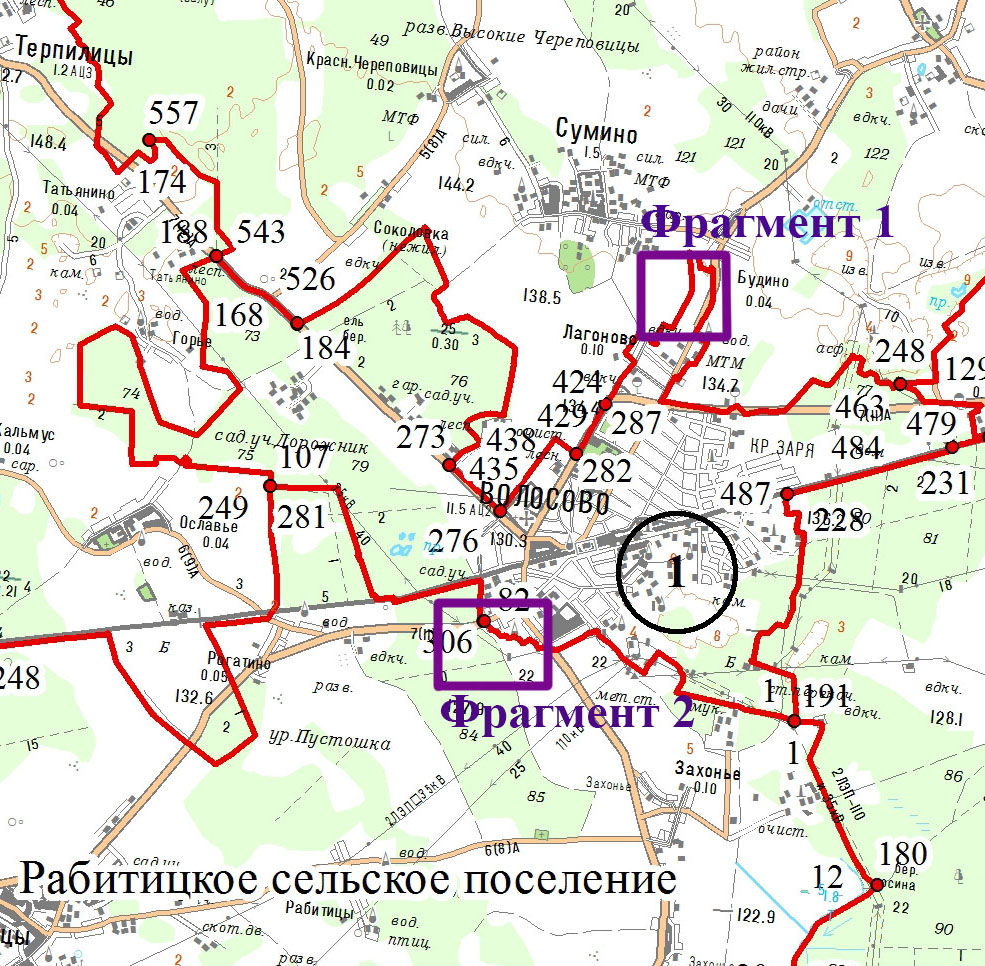 Фрагмент 1. Предложение по уточнению границы Волосовского городского поселения и Клопицкого сельского поселения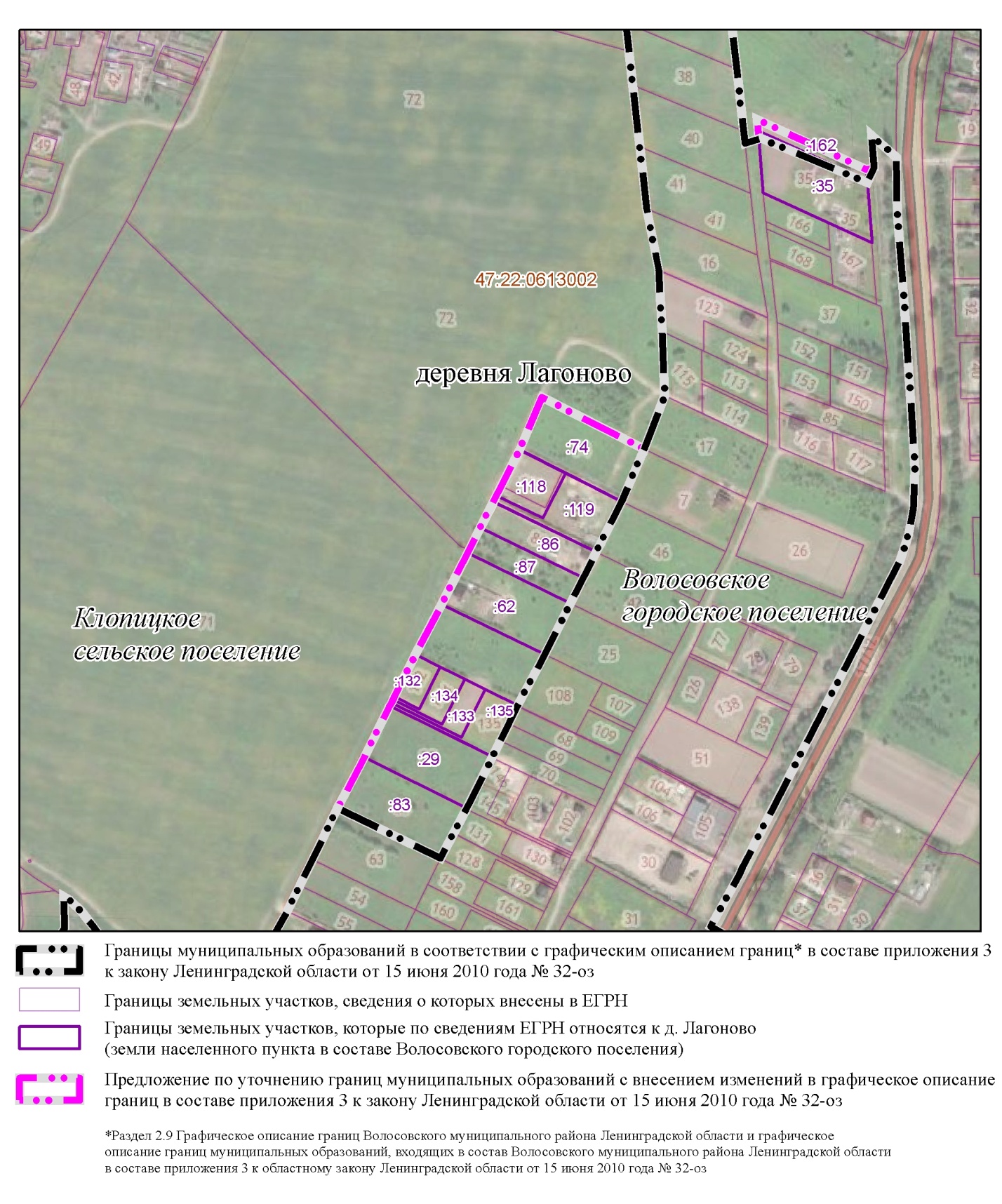 Фрагмент 2. Предложение по уточнению границы Волосовского городского поселения и Рабитицкого сельского поселения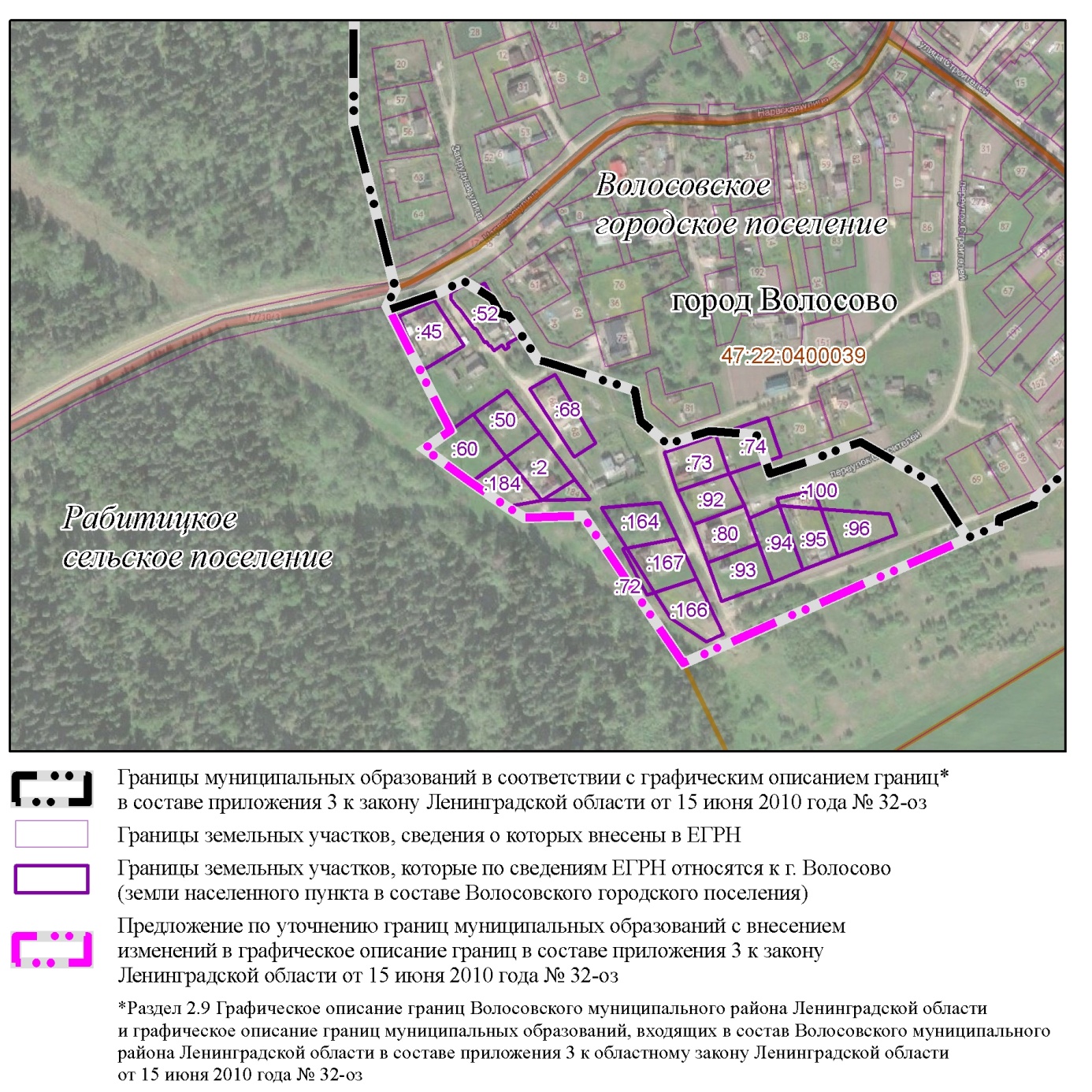 «СОГЛАСОВАНО»:Дата:_________________Глава совета депутатов муниципального образования Волосовский муниципальный район Ленинградской области«СОГЛАСОВАНО»:Дата:_________________Глава муниципального образования Клопицкое сельское поселение Волосовского муниципального района Ленинградской области«СОГЛАСОВАНО»:Дата:_________________Глава муниципального образования Рабитицкое сельское поселение Волосовского муниципального района Ленинградской области«СОГЛАСОВАНО»:Дата:_________________Глава совета депутатов муниципального образования Волосовский муниципальный район Ленинградской области«СОГЛАСОВАНО»:Дата:_________________Глава муниципального образования Клопицкое сельское поселение Волосовского муниципального района Ленинградской области«СОГЛАСОВАНО»:Дата:_________________Глава совета депутатов муниципального образования Волосовский муниципальный район Ленинградской области«СОГЛАСОВАНО»:Дата:_________________Глава муниципального образования Рабитицкое сельское поселение Волосовского муниципального района Ленинградской области